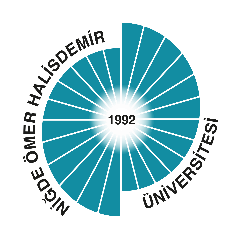 Rektörlüğünüzce ilan edilen ve ….…./……/20…. tarihinde yapılacak olan Avukatlık Giriş Sınavına ilişkin tarafımca doldurularak imzalanan Avukatlık Giriş Sınavı Başvuru Formu ile diğer istenen belgeler kapalı zarf içerisinde ekte sunulmuştur. Gereğine saygılarımla arz ederim. (…..…../….…../20….)    Başvuru Sahibinin;                Adı Soyadı	:       		İmzası :Ek:1- Avukatlık Giriş Sınavı Başvuru Formu2- Mezuniyet belgesinin onaylı örneği (eğitimini yurtdışında tamamlamış olanların diploma         denklik belgesinin onaylı örneği),3- Üç adet vesikalık fotoğraf,4- KPSS(B) sonuç belgesinin bilgisayar çıktısı,5- Özgeçmiş,6- Avukatlık ruhsatnamesinin onaylı örneği.7- Tecrübe belgesi ve SGK’dan onaylı hizmet dökümü.8- Nüfus Cüzdan Fotokopisi9- Sabıka Kaydıİletişim Bilgileri:İş Adresi		:İş Tel. Numarası 	:GSM Numarası   	:E-posta Adresi	:Açık Adresi		:1 – KİMLİK BİLGİLERİ2 - EĞİTİM BİLGİLERİ3 – KPSS PUAN BİLGİLERİ4 - HİZMET BİLGİLERİ5 – STAJ VE ASKERLİK BİLGİLERİYukarıda belirtmiş olduğum bilgilerin doğruluğunu kabul ve taahhüt ederim.Adı Soyadı	:İmzası		:T.C.NİĞDE ÖMER HALİSDEMİR ÜNİVERSİTESİ REKTÖRLÜĞÜPersonel Daire BaşkanlığınaNİĞDE ÖMER HALİSDEMİR ÜNİVERSİTESİ REKTÖRLÜĞÜPERSONEL DAİRE BAŞKANLIĞIAVUKATLIK GİRİŞ SINAVI BAŞVURU FORMUTC Kimlik NoFotografAdı SoyadıFotografDoğum Yeri ve TarihiFotografNüfusa Kayıtlı Olduğu İlFotografEğitim DüzeyiÜniversite ve Fakülte AdıMezuniyet T.LisansYüksek LisansDoktoraKPSS Puanı ve TarihiGörev Yaptığı KurumUnvanıBaşlama–Bitiş TarihleriSüresiStaj Yap. Kurum ve TarihleriAskerlik Durumu